.WEAVE RIGHT, SIDE STEP, LEFT BRUSHESWEAVE LEFT, SIDE STEP, RIGHT BRUSHESCAMEL WALK RIGHT, DRAG, STEP FORWARD, LEFT BRUSH; CAMEL WALK LEFT, DRAG, STEP FORWARD, RIGHT BRUSHROCKING CHAIR; JAZZ BOX WITH ¼ TURN RIGHTREPEATTAG: To be added at the end of wall 5 (3 o'clock)Pearly Shells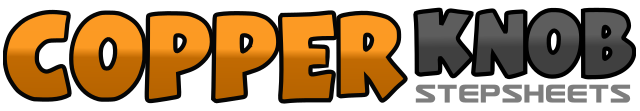 .......Count:32Wall:4Level:Beginner.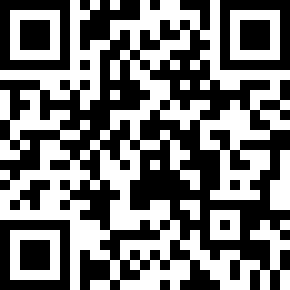 Choreographer:Maria Tao (USA) - February 2008Maria Tao (USA) - February 2008Maria Tao (USA) - February 2008Maria Tao (USA) - February 2008Maria Tao (USA) - February 2008.Music:Pearly Shells - Ray ConniffPearly Shells - Ray ConniffPearly Shells - Ray ConniffPearly Shells - Ray ConniffPearly Shells - Ray Conniff........1 - 2Step right to right, cross step left behind right3 - 4Step right to right, cross step left over right5 - 6Step right to right, brush left foot forward diagonally to left7 - 8Brush left foot back and across right, brush left foot forward1 - 2Step left to left, cross step right behind left3 - 4Step left to left, cross step right over left5 - 6Step left to left, brush right foot forward diagonally to right7 - 8Brush right foot back and across left, brush right foot forward1 - 2Step right forward diagonally to right, thrusting right hip forward, drag left up to the right3 - 4Step right forward diagonally, brush left beside right5 - 6Step left forward diagonally to left, thrusting left hip forward, drag right up to the left7 - 8Step left forward diagonally, brush right beside left1 - 2Rock forward on right, back on left3 - 4Rock back on right, forward on left5 - 6Cross right over left, step back on left7 - 8Make a ¼ turn right, step right to right side, step left next to right1 - 2Step right to right, touch left beside right3 - 4Step left to left, touch right beside left